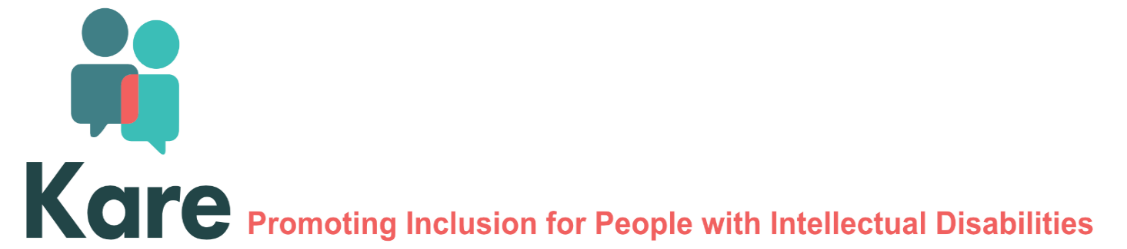 Kare Adult SupportsApplication FormTo be completed in the name of the person seeking services/supports.Personal Details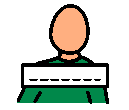 Your Name: 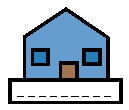 Your Address: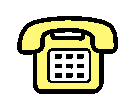 Your Telephone: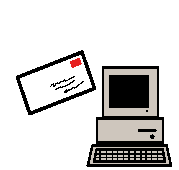 Your Email: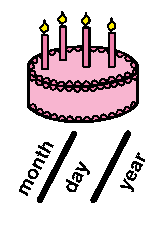 Your Date of Birth:Tell us about yourselfTell us about yourself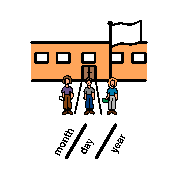 The name of your school and the dates you were there: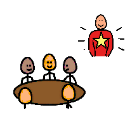 Name of any services or supports you now get:Name of any other services or supportsyou got in the past and the dates you got them: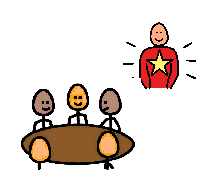 Tell us about the type of service and support you would like to get from Kare:Give the name of a person you might want us to talk to on your behalf:Name:  _______________________       Relationship to you: __________________Phone Number: ________________        Email Address: _____________________Date:   ________________________Give the name of a person you might want us to talk to on your behalf:Name:  _______________________       Relationship to you: __________________Phone Number: ________________        Email Address: _____________________Date:   ________________________In order for us to process your application, you will need to provide a Psychological Report completed within the last three years.  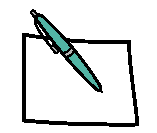 Other reports that may be required include:School Report or a Report from the service you now go to.Social Work Report, if applicable.Any other reports that you may have for example, Medical Report, Occupational Therapy, and Physiotherapy Report.Kare may contact the person who has written the report for more information.In order for us to process your application, you will need to provide a Psychological Report completed within the last three years.  Other reports that may be required include:School Report or a Report from the service you now go to.Social Work Report, if applicable.Any other reports that you may have for example, Medical Report, Occupational Therapy, and Physiotherapy Report.Kare may contact the person who has written the report for more information.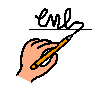 Your Signature: _______________________________________                 or Signature of Person on your behalf: _____________________________Your Signature: _______________________________________                 or Signature of Person on your behalf: _____________________________This application form can be sent to:The Accessing Kare Secretariat, Kare, Central Services, Newbridge Industrial Estate, Newbridge, Co. Kildare W12 Y497 / intake@kare.ie Your application will be discussed at the meeting of the Accessing Kare Team.More information may be requested if necessary.Someone from that Team will be in contact with you to keep you up to date.This application form can be sent to:The Accessing Kare Secretariat, Kare, Central Services, Newbridge Industrial Estate, Newbridge, Co. Kildare W12 Y497 / intake@kare.ie Your application will be discussed at the meeting of the Accessing Kare Team.More information may be requested if necessary.Someone from that Team will be in contact with you to keep you up to date.